Social Issues: The Three Estates The estates system was the class structure or hierarchy in France before the French Revolution. The same groups that held power during the Middle Ages still had control after the Middle Ages ended.1. Under the estates system, what were the three social classes? 2. Under the estates system, which social class was taxed the most? 3. Under the estates system, which class was the largest portion of the population?4. What does image 3 reveal about social issues in pre-revolutionary France?Economic Issues: Debt and Rising CostsDebt is money that is owed to someone else. When a country is in debt, it means that they have to pay the money back to whomever it is owed leaving less money for the country to pay for other things.
Palace of VersaillesThe Palace of Versailles was a royal château [castle] in Versailles and was the center of political power in France from 1682 until 1789. Louis XVI and his wife Marie Antoinette lived in the palace before the French Revolution. They were known for throwing lavish parties.France’s government was in enormous debt. King Louis XIV (1638-1715), Louis XV (1710-1774), and Louis XVI (1754-1793) added to the debt, borrowing money to finance the following: 6. What did the kings of France spend money on that put the country into debt? 7. Which of these costs seem justified? Which costs seem unjustified?clergy: people who work for the church like the Pope, bishops, and priestsnobility: wealthy landowners and people with high status in societycommoners: peasants and city-workersImage 1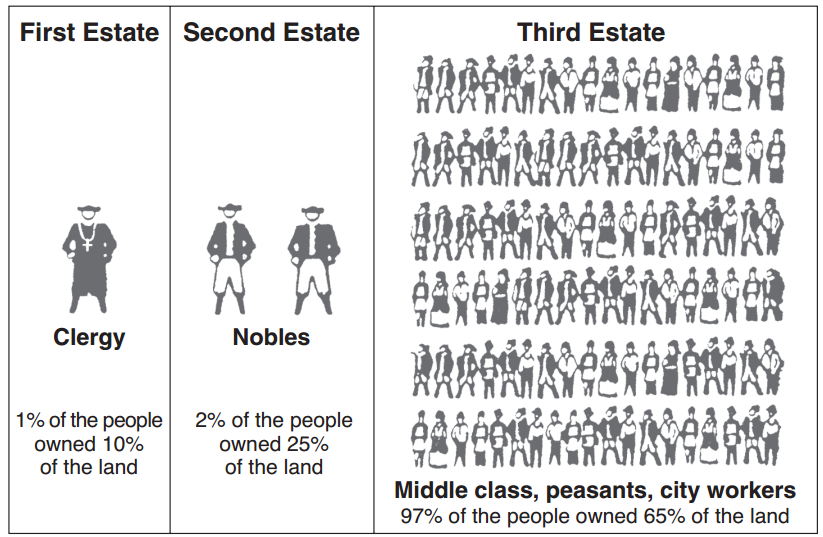 Source: Schwartz and O’Connor, Democracy and Nationalism, Globe Book Company (adapted) from the NYS Global History and Geography Regents Exam, August 2007Image 2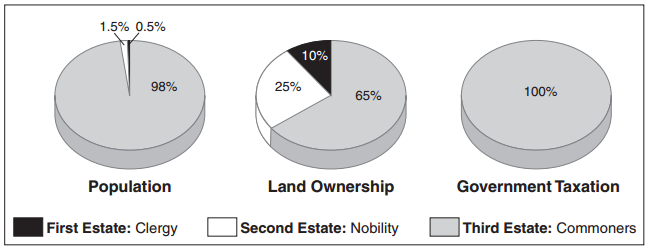 Source: Jackson J. Spielvogel, World History, Glencoe/McGraw-Hill, 2003 (adapted) from the NYS Global History and Geography Regents Exam, January 2007.Image 3The Three Estates, You Should Hope this Game Will Be Over Soon, 1788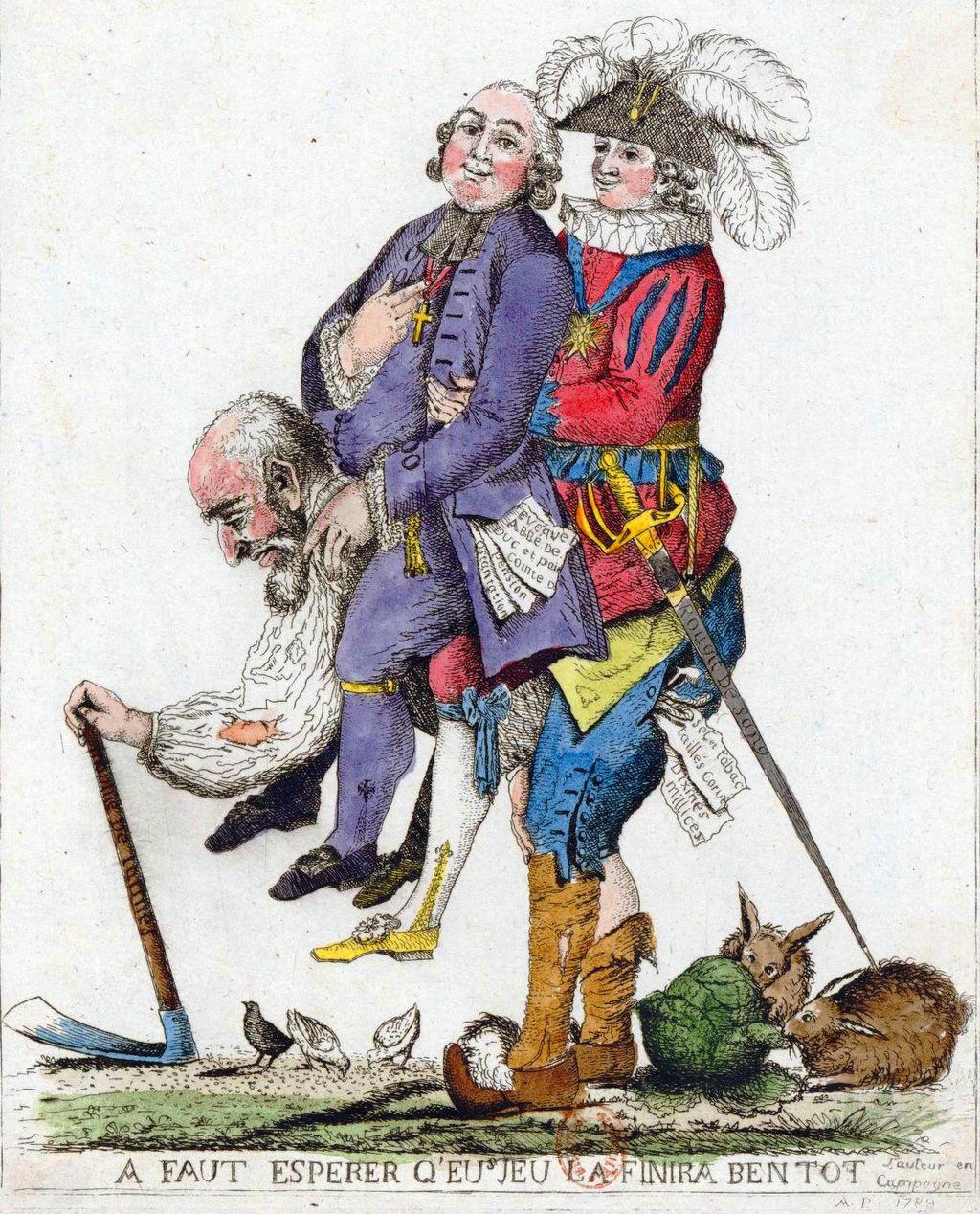 Source: Reproduced with permission from the National Museum of France from the NYS Social Studies ToolKit. http://www.c3teachers.org/inquiries/frenchrev/4. Based on the images above, identify the social issues facing pre-revolutionary France?5. How might these social issues lead the French people to revolt against their government?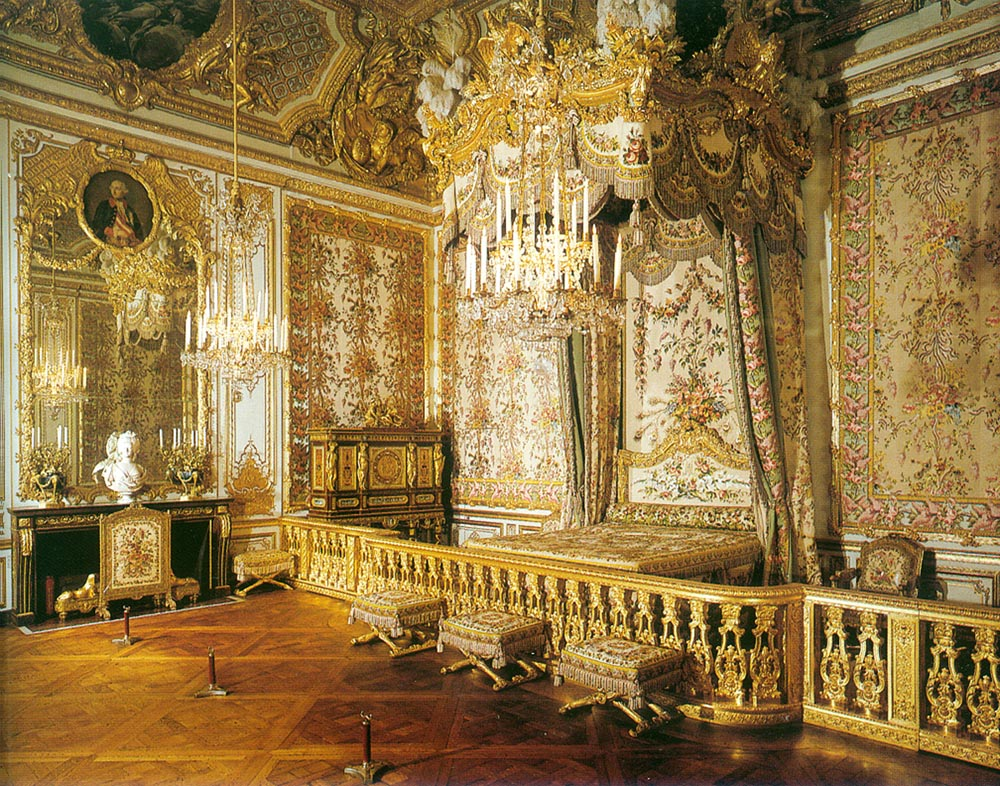 The Queen Marie Antoinette’s  Chamber                           Image is courtesy of Wikimedia Commons and is public domain.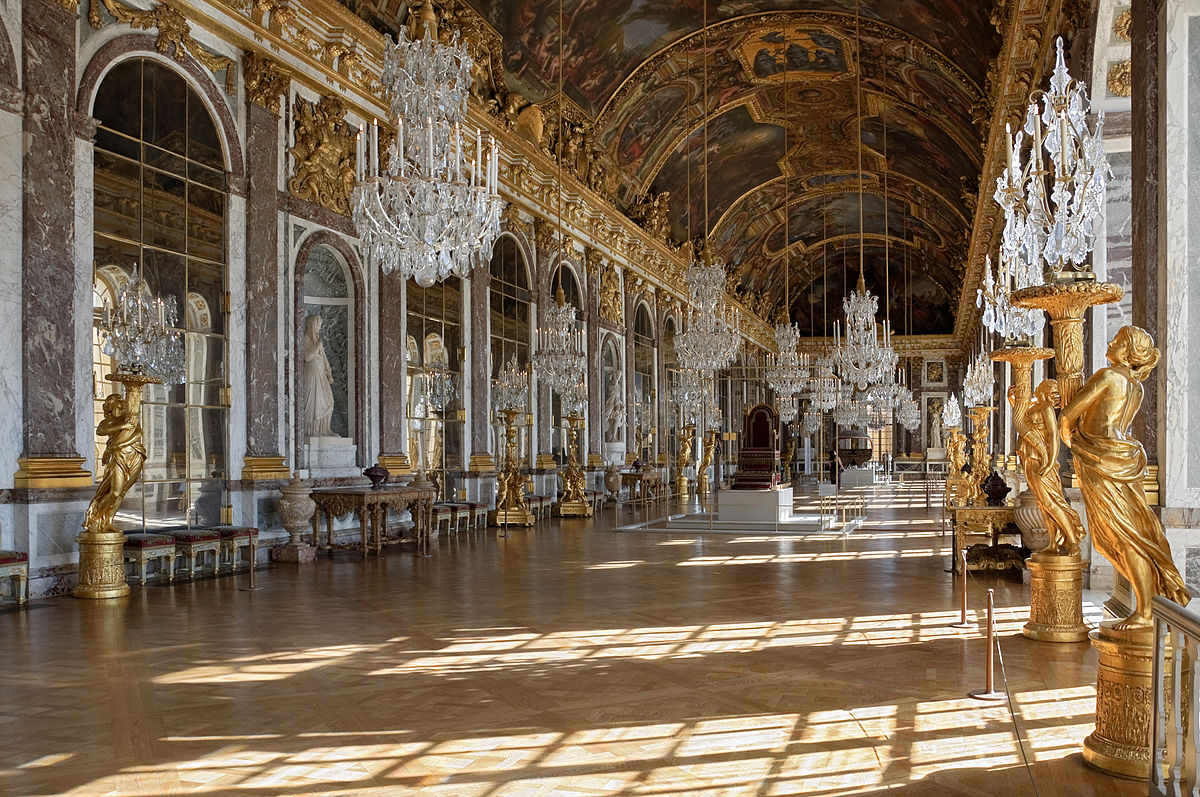 The Hall of Mirrors at the Palace of Versailles                           Image is courtesy of Wikimedia Commons and is public domain.DateEvent that Increased the French Debt1678-1789Building of, additions to, and upkeep of the Palace of Versailles1756-1763Seven Years’ War: Fought against their rivals at the time, Great Britain, and several other European powers in Europe and North America.1775-1783American Revolution: France lended 1.3 billion livres, soldiers, and ships to the American colonists in their fight against the British.1678-1789Extravagant lifestyles of Louis XVI and Marie-Antoinette